Komunikat nr.1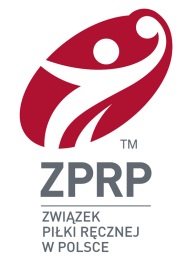 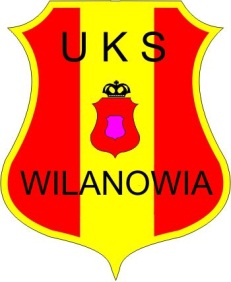 ĆWIERĆFINAŁMISTRZOSTW POLSKI JUNIOREKWARSZAWA 07-09.2014MPJK/16 		Wilanowia Warszawa – KPR Ruch Chorzów31 : 22 (16 : 9)Bramki:8 - Zięba Patrycja							5 – Beczek Maria, Drażyk Magdalena5 – Kołakowska Daria						3 – Kiełbus Katarzyna, Fryc Weronika4 – Gutowska Julia							2 – Drażyk Agnieszka, Doktorczyk Natalia3 - Gronowska Hanna, Kalwas Gabriela, 			     	       Ciołek Sylwia      Marciniak Milena2 – Struczyk Aleksandra1 – Kowalczyk Zofia, Kubrak Rachela, Kolewska JadwigaKary:	6 min (4- Gutowska, 2 – Zięba)			4 min ( 4 – Fryc)MPJK/17			KS ”7” Jarosław – MKS Lublin  26 : 21 (13 :11)Bramki:10 – Procicka Jolanta						7 – Juć Aleksandra 6 – Rychlicka Magdalena						5 – Stępniak Justyna 5 -  Oziębło Monika						4 – Łuczkiewicz Karolina 2 – Kozdrowicz Olga						3 – Ziętek Agnieszka 1 – Kroczek Zuzanna, Wilczek Monika, Cwynar Ilona			2 – Jadach IlonaKary: 	6 min( 2 – Moszkowicz, Oziębło, Cwynar)		12 min (4 – Siwek, Jadach, 2 – Łuczkiewicz, Moskal)							         Pkt.	          BramkiUKS Wilanowia Warszawa		1	2	31 – 22	(  9 )KS „7” Jarosław				1 	2	26 – 21	(  5 )MKS Lublin				1 	0	21 – 26	( -5 )KPR Ruch Chorzów			1	0	22 – 31	( -9 )Klasyfikacja Strzelczyń:Procicka Jolanta		KS „7” Jarosław			-	10 Zięba Patrycja			UKS Wilanowia Warszawa		- 	  8 Juć Aleksandra			MKS Lublin				-	  7 Rychlicka Magdalena		KS „7” Jarosław			- 	  6 Sędzia GłównyAleksander Madejak